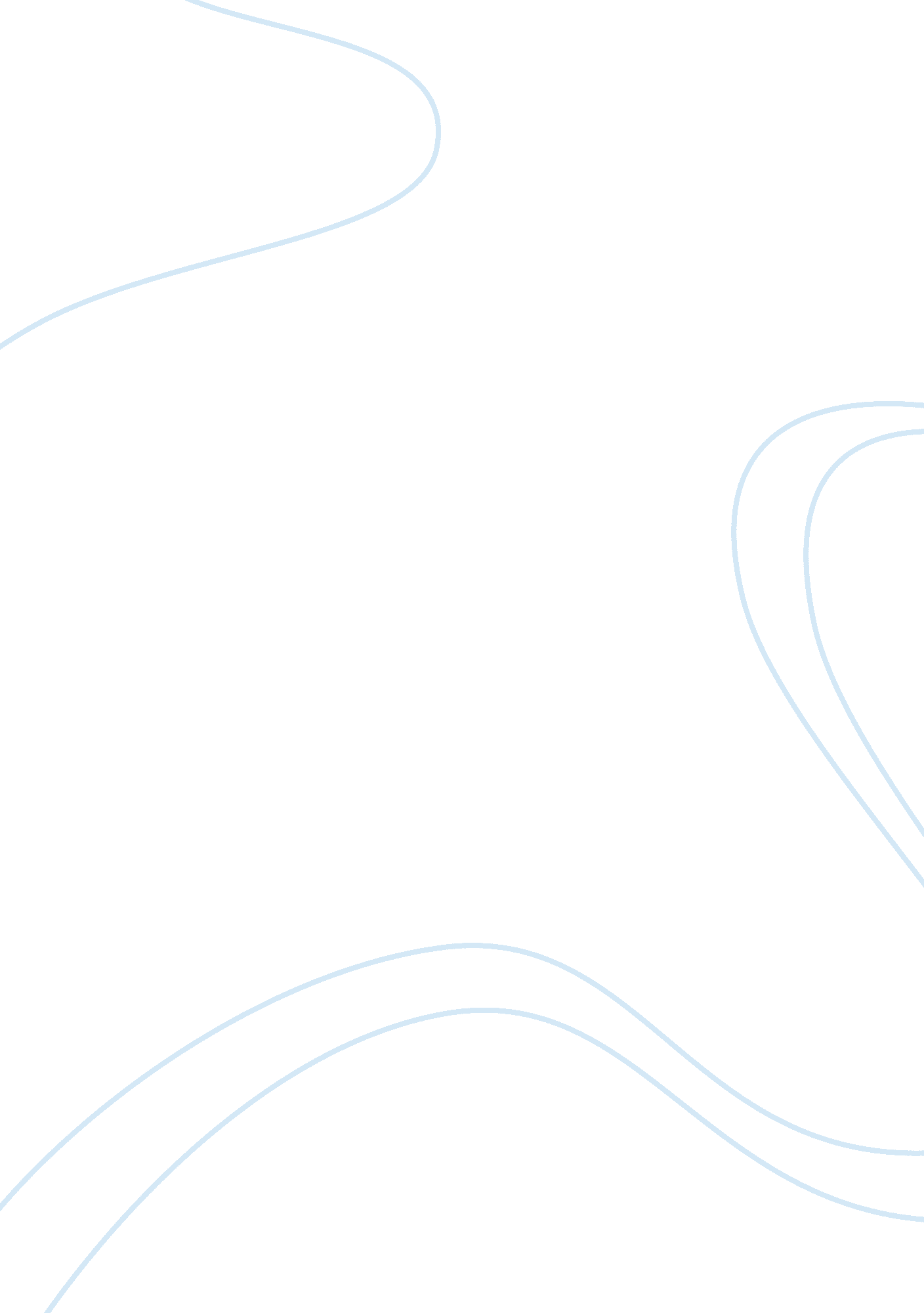 Four freedoms essay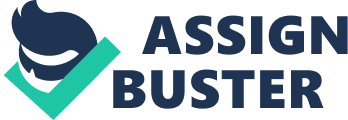 “ In the future days, which we seek to make secure, we look forward to a world founded upon four essential human freedoms. ” An excerpt from Franklin D Roosevelt’s 1941 State of the Union Address. in Roosevelt’s speech he describes the four essential freedoms: freedom of speech and expression, freedom of every person to worship God in his own way, freedom of want, meaning economic stability so that a nation and its inhabitants can live peacefully, and freedom from fear, meaning a world ride reduction of weaponry so that no nation can harm any other nation. Roosevelt believed the United States should guarantee these four essential freedoms to the rest of the world, but it is impossible for one country to solve all the worlds problems . Travel back in time more than 70 years and this would be possible , but in today’s world it is nearly impossible. Many Middle Easterners describe Americans as ruthless militants trying to force their beliefs and government style on everyone else. Some of these countries don’t even want to help themselves and United States involvement would just make the situation worse. There’s no use in wasting our time and our resources on a goal that will never be accomplished. If we were to help a country that would need assistance from our military we would not be in a good position. Advanced weaponry and even the use of chemical weapons would not only make the cost of war greater, but the number of American lives lost would also be greater. With our country’s debt at more than 15 trillion and increasing by more that 2. 5 billion each day we can’t afford the cost of war. If a countries demise would harm the United States national security or economy, they should be helped. We should also help countries suffering from the effects of war or natural disasters by sending them food and medical supplies. If we as Americans truly want to make a difference in the world it starts with making good decisions. Roosevelt believed the United States should guarantee these four essential freedoms to the rest of the world, but it is impossible for one country to solve all the worlds problems. The United States can barely save itself, let alone the world. 